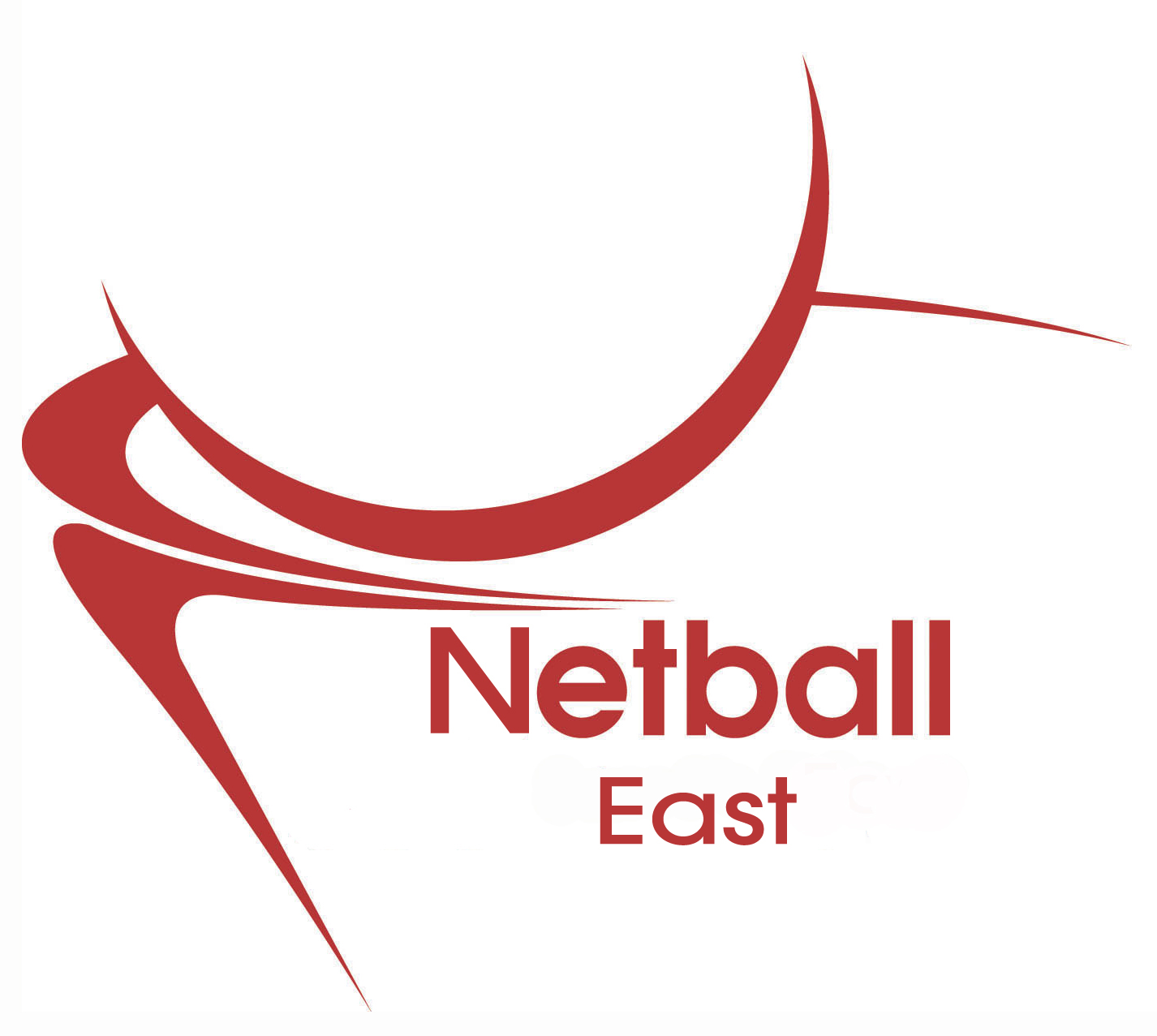 UNDER 19UNDER 16UNDER 14SECTION 1SECTION 2CountySchoolCountySchool1Beds 1Sharnbrook Academy8East Essex 2New Hall2Suffolk 2St Joseph’s9Thurrock 1Palmers 6th Form3East Essex 1SEEVIC10Norfolk  2Greshams4Herts 2Broxbourne11Suffolk 1Thurston5Cambs 1Hills Rd VI Form12Beds 2Bedford Girls School6Thurrock  2No Entry13Herts 1St Albans7Norfolk 1Norwich School14Cambs  2LongsandsSECTION 3SECTION 4CountySchoolCountySchool15Suffolk 2Royal Hospital22Herts 1St Edmunds College16Thurrock  1St Cleres23Norfolk 2Wymondham College17Herts 2Berkhamsted24Suffolk 1Culford18Cambs 1St Mary’s25Thurrock 2William Edwards19Beds 2Bedford Modern School26East Essex 1Brentwood20Norfolk  1Norwich School27Cambs 2Stephen Perse21East Essex 2Southend HS for Girls28Beds 1Bedford Girls SchoolSECTION 5SECTION 6CountySchoolCountySchool29Norfolk 1Norwich HS for Girls36Cambs 2St Bedes30Beds 2Bedford Modern School37Suffolk 1Ipswich31Herts 1Berkhamsted38East Essex  2Chigwell32Suffolk 2Culford39Beds 1Bedford Girls School33Cambs 1Stephen Perse Foundation40Norfolk 2Framingham Earl34Thurrock 2William Edwards41Thurrock 1St Cleres35East Essex  1Southend HS for Girls42Herts 2Presdales